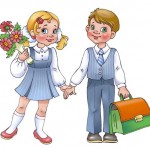  Консультацию подготовила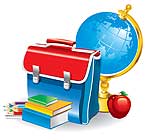 Педагог - психолог Белоусова Анна АндреевнаНе нужно переживать, во сколько лет отдавать ребенка в школу. Конечно, можно пойти на консультацию к психологу, и попросить протестировать вашего ребенка. Но сначала попробуйте сами ответить на вопросы теста, чтобы понять, насколько ваш ребенок готов к школе. На языке психологии уровень готовности к школе называют школьной зрелостью, или психологической готовности к школе. Традиционно выделяют три аспекта школьной зрелости: интеллектуальный, эмоциональный и социальный.Интеллектуальная зрелость для возраста 6-7 лет — это умение выделять фигуру из фона, способность концентрировать внимание, устанавливать связи между явлениями и событиями, возможность логического запоминания, умение воспроизводить образец, а также развитие тонких движений руки и их координации.Эмоциональная зрелость — это ослабление непосредственных, импульсивных реакций (умение держать себя в руках),  и умение длительно выполнять не очень привлекательную работу, то есть развитие произвольности поведения.Социальная зрелость подразумевает потребность в общении со сверстниками и умение подчинять свое поведение законам детских групп, способность принимать роль ученика, умение слушать и выполнять указания учителя.За основу готовности к школе, таким образом, принимается некоторый необходимый уровень развития ребенка, без которого он вообще не может успешно учиться в школе.Любой ли ребенок может пойти в школу и успешно в ней учиться? Очевидно, что это не так. Дело в том, что путь развития каждого ребенка индивидуален. Кто-то начинает раньше других ходить, но затем долго не говорит, кто-то, наоборот, не умеет улыбаться, но зато начинает говорить целыми фразами, да еще и запоминает буквы. Поэтому к школьному возрасту дети приходят с разным багажом опыта — знаниями, умениями, навыками, привычками. Впоследствии каждый из них научится читать и считать и, может быть, даже станет грамотным, но к моменту поступления в школу важнее иметь не конкретные сформированные навыки, а способность воспринимать и усваивать новый материал, то есть способность ребенка к обучению.Итак, поскольку школьная зрелость, как и вообще все развитие ребенка, подчиняется закону неравномерности психического развития, каждый ребенок имеет свои сильные стороны и зоны наибольшей уязвимости. Для того чтобы вы могли сами оценить подготовленность ребенка, предлагаем вам короткий тест. Готов ли ребенок к школе?Тест для родителейХочет ли ваш ребенок идти в школу?Привлекает ли вашего ребенка в школе то, что он там много узнает и в ней будет интересно учиться?Может ли ваш ребенок заниматься самостоятельно каким-либо делом, требующим сосредоточенности в течение 30 минут (например, собирать конструктор)?Верно ли, что ваш ребенок в присутствии незнакомых нисколько не стесняется?Умеет ли ваш ребенок составлять рассказы по картинке не короче чем из пяти предложений?Может ли ваш ребенок рассказать наизусть несколько стихотворений?Умеет ли он изменять существительные по числам?Умеет ли ваш ребенок читать по слогам или, что еще лучше, целыми словами?Умеет ли ваш ребенок считать до 10 и обратно?Может ли он решать простые задачи на вычитание или прибавление единицы?Верно ли, что ваш ребенок имеет твердую руку?Любит ли он рисовать и раскрашивать картинки?Может ли ваш ребенок пользоваться ножницами и клеем (например, делать аппликации)?Может ли он собрать разрезную картинку из пяти частей за одну минуту?Знает ли ребенок названия диких и домашних животных?Может ли он обобщать понятия (например, назвать одним словом «овощи» помидоры, морковь, лук)?Любит ли ваш ребенок заниматься самостоятельно — рисовать, собирать мозаику и т.д.?Может ли он понимать и точно выполнять словесные инструкции?Возможные результаты тестирования зависят от количества утвердительных ответов на вопросы теста. Если оно составляет:15-18 баллов — можно считать, что ребенок вполне готов к тому, чтобы идти в школу. Вы не напрасно с ним занимались, а школьные трудности, если и возникнут, будут легко преодолимы;10-14 баллов — вы на правильном пути, ребенок многому научился, а содержание вопросов, на которые вы ответили отрицанием, подскажет вам точки приложения дальнейших усилий;9 и меньше — почитайте специальную литературу, постарайтесь уделять больше времени занятиям с ребенком и обратите особое внимание на то, чего он не умеет.Результаты могут вас разочаровать. Но помните, что все мы — ученики в школе жизни. Ребенок не рождается первоклассником, готовность к школе — это комплекс способностей, поддающихся упражнению. Упражнения, задания, игры, выбранные вами для развития ребенка, легко и весело можно выполнять с мамой, папой, бабушкой, старшим братом — со всеми, кто располагает свободным временем и желанием заниматься. При подборе заданий обратите внимание на слабые места своего ребенка. Полезно, чтобы он все-таки умел читать и немного писать, считать — если ребенок опережает требования программы, он будет лучше себя чувствовать в школе.Вы можете дать волю своей фантазии и видоизменять задания, а можете точно придерживаться инструкции, — в любом случае ваш ребенок растет и приближается к школе. Но помните, пожалуйста, несколько простых правил:Занятия с малышом должны быть обоюдно добровольными.
Их длительность не должна превышать 35 минут.
Не пытайтесь предлагать ребенку задания, если он утомлен.
Постарайтесь, чтобы занятия имели регулярный характер — «мозговой штурм» при подготовке к школе не слишком эффективен.Если вы опасаетесь за успехи своего ребенка, советуем вам не сосредоточиваться на выработке конкретных навыков — не стоит «дрессировать» его на сложение и вычитание, чтение по слогам. Методические приемы обучения в начальной школе постоянно меняются, существует множество авторских программ, и ваши усилия могут пойти вразрез с ними, что только затруднит в дальнейшем обучение ребенка. Куда полезнее будет использовать общеразвивающие упражнения, полезные для укрепления восприятия, памяти, внимания, тонкой моторики рук. Учите ребенка обращать внимание на то, как звучат слова — предлагайте ему внятно повторять слова, как русские, так и иностранные, знакомые и незнакомые («электрификация», «магистратура» и т. д.). Разучивайте с ним стихи, скороговорки и сочиняйте сказки. Просите повторять наизусть услышанный текст и пересказывать его своими словами. Вспомните коллективные игры типа «Барыня прислала сто рублей», «Я садовником родился…» — они развивают произвольность действий, сосредоточенность, обогащают речевой запас детей.Очень полезно запоминать различные предметы, их количество и взаиморасположение; обращайте внимание ребенка на детали пейзажа и окружающей обстановки. Не забывайте почаще просить его сравнивать различные предметы и явления — что в них общего и чем они отличаются. Предложите ребенку запомнить последовательность цифр (например, номера телефонов). Хорошо стимулируют развитие концентрации внимания игры-лабиринты, в которых нужно «проследить» дорожку персонажа, а также задание на сравнение двух почти одинаковых рисунков.Не пренебрегайте занятиями, развивающими и укрепляющими мелкие движения рук: лепка, рисование, аппликации, игры с конструкторами типа LEGO — все это создает предпосылки для формирования хорошего почерка и способствует развитию мышления ребенка. Используйте подручные средства — можно отделить горох от кукурузы или бобов, рассортировать пуговицы, разложить спички.И, как бы ни продвигались объективные успехи вашего ребенка, старайтесь создавать здоровый настрой перед школой, при котором он бы стремился к знаниям, не боялся плохих отметок и был уверен в том, что, отличник или двоечник, он все равно для вас самый любимый!Тест для родителейХочет ли ваш ребенок идти в школу?Привлекает ли вашего ребенка в школе то, что он там много узнает и в ней будет интересно учиться?Может ли ваш ребенок заниматься самостоятельно каким-либо делом, требующим сосредоточенности в течение 30 минут (например, собирать конструктор)?Верно ли, что ваш ребенок в присутствии незнакомых нисколько не стесняется?Умеет ли ваш ребенок составлять рассказы по картинке не короче чем из пяти предложений?Может ли ваш ребенок рассказать наизусть несколько стихотворений?Умеет ли он изменять существительные по числам?Умеет ли ваш ребенок читать по слогам или, что еще лучше, целыми словами?Умеет ли ваш ребенок считать до 10 и обратно?Может ли он решать простые задачи на вычитание или прибавление единицы?Верно ли, что ваш ребенок имеет твердую руку?Любит ли он рисовать и раскрашивать картинки?Может ли ваш ребенок пользоваться ножницами и клеем (например, делать аппликации)?Может ли он собрать разрезную картинку из пяти частей за одну минуту?Знает ли ребенок названия диких и домашних животных?Может ли он обобщать понятия (например, назвать одним словом «овощи» помидоры, морковь, лук)?Любит ли ваш ребенок заниматься самостоятельно — рисовать, собирать мозаику и т.д.?Может ли он понимать и точно выполнять словесные инструкции?Возможные результаты тестирования зависят от количества утвердительных ответов на вопросы теста. Если оно составляет:15-18 баллов — можно считать, что ребенок вполне готов к тому, чтобы идти в школу. Вы не напрасно с ним занимались, а школьные трудности, если и возникнут, будут легко преодолимы;10-14 баллов — вы на правильном пути, ребенок многому научился, а содержание вопросов, на которые вы ответили отрицанием, подскажет вам точки приложения дальнейших усилий;9 и меньше — почитайте специальную литературу, постарайтесь уделять больше времени занятиям с ребенком и обратите особое внимание на то, чего он не умеет.Тест для родителейХочет ли ваш ребенок идти в школу?Привлекает ли вашего ребенка в школе то, что он там много узнает и в ней будет интересно учиться?Может ли ваш ребенок заниматься самостоятельно каким-либо делом, требующим сосредоточенности в течение 30 минут (например, собирать конструктор)?Верно ли, что ваш ребенок в присутствии незнакомых нисколько не стесняется?Умеет ли ваш ребенок составлять рассказы по картинке не короче чем из пяти предложений?Может ли ваш ребенок рассказать наизусть несколько стихотворений?Умеет ли он изменять существительные по числам?Умеет ли ваш ребенок читать по слогам или, что еще лучше, целыми словами?Умеет ли ваш ребенок считать до 10 и обратно?Может ли он решать простые задачи на вычитание или прибавление единицы?Верно ли, что ваш ребенок имеет твердую руку?Любит ли он рисовать и раскрашивать картинки?Может ли ваш ребенок пользоваться ножницами и клеем (например, делать аппликации)?Может ли он собрать разрезную картинку из пяти частей за одну минуту?Знает ли ребенок названия диких и домашних животных?Может ли он обобщать понятия (например, назвать одним словом «овощи» помидоры, морковь, лук)?Любит ли ваш ребенок заниматься самостоятельно — рисовать, собирать мозаику и т.д.?Может ли он понимать и точно выполнять словесные инструкции?Возможные результаты тестирования зависят от количества утвердительных ответов на вопросы теста. Если оно составляет:15-18 баллов — можно считать, что ребенок вполне готов к тому, чтобы идти в школу. Вы не напрасно с ним занимались, а школьные трудности, если и возникнут, будут легко преодолимы;10-14 баллов — вы на правильном пути, ребенок многому научился, а содержание вопросов, на которые вы ответили отрицанием, подскажет вам точки приложения дальнейших усилий;9 и меньше — почитайте специальную литературу, постарайтесь уделять больше времени занятиям с ребенком и обратите особое внимание на то, чего он не умеет.